Trumpet Ball BounceGodot 4 TutorialCreate the sceneCreate a new project (or even just a new scene in your current Godot project)Choose 2D Scene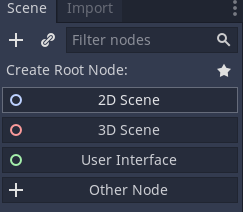 Put the ball, gem and trumpet files into the project.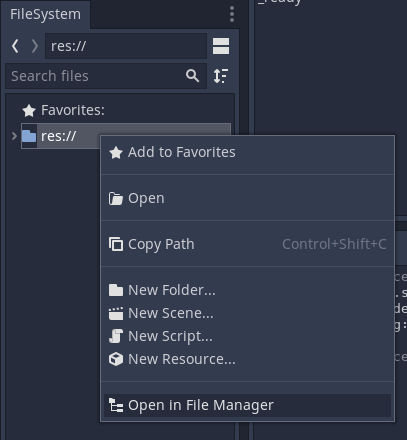 Attach a new script to the Node2D node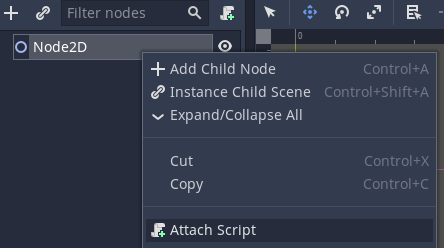 Click on 2D at the top of the window to return to the viewport.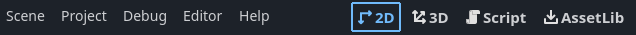 Create the gemsAdd a StaticBody2D child to the Node2D node.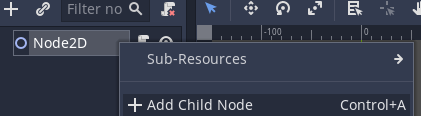 Rename StaticBody2D to Gem.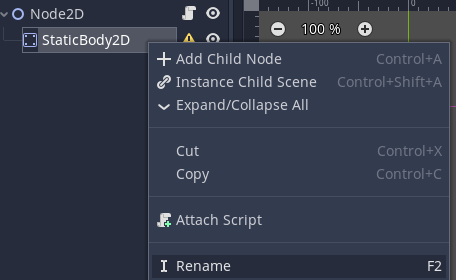 Move the + symbol into the centre of the viewport.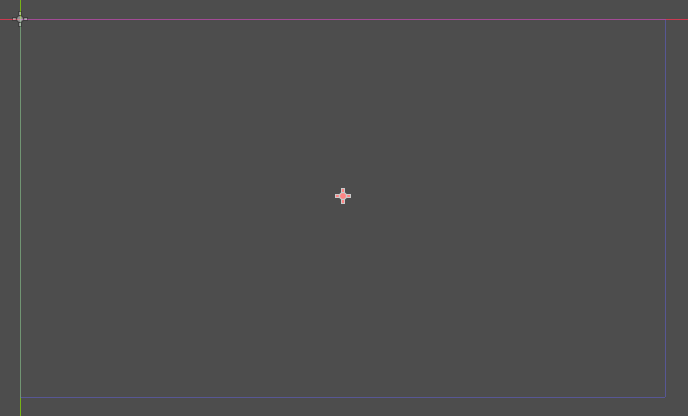 From the Node tab, click Groups, then add the gems group.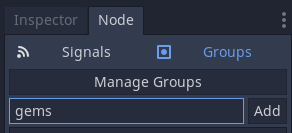 Drag the gem file into the viewport. Make sure it is centred on the + symbol.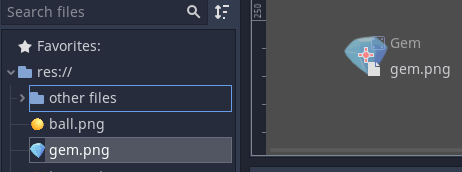 Drag the  node onto the  node to make it a child. Rename it to Gem.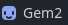 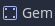 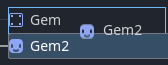 Add a CollisionShape2D child to the  node.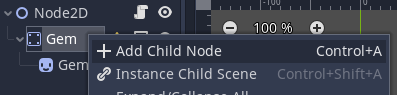 From the Inspector tab, set the shape to a New CircleShape2D.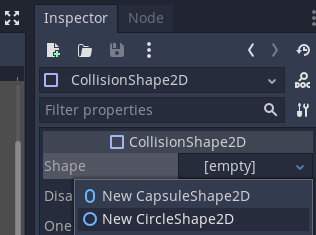 Resize the collision shape to match the gem by dragging the red circle.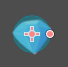 Go to script view by clicking Script at the top of the screen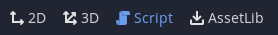 Delete all the code in the Node2D script and set the code to this: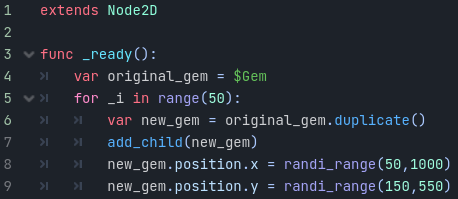 Play the scene to make sure it works (there should be lots of gems)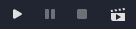 Create the ballAdd a RigidBody2D child to the Node2D node.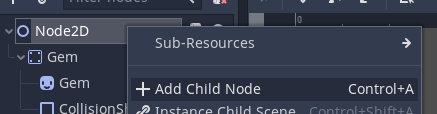 Click on 2D at the top of the window to return to the viewport.Move the + so it is above the gem in the viewport.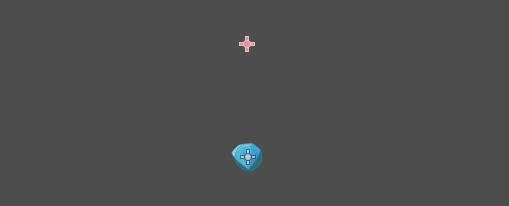 In the Inspector, set Max Contacts Reported to 1, and Contact Monitor to On.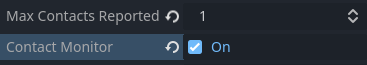 Create a new PhysicsMaterial and click on it to open it.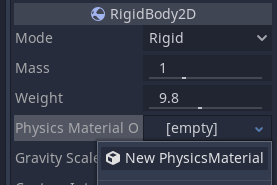 Set Bounce to 0.7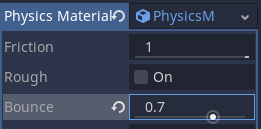 Rename the Rigidbody2D node to Ball.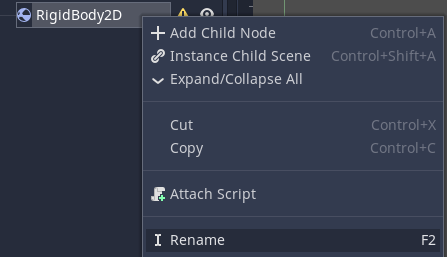 Drag the ball image into the viewport. Make sure it is centred on the + symbol.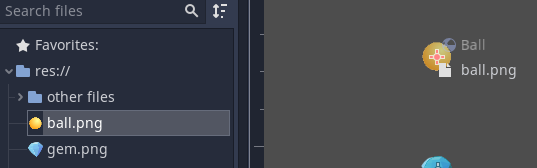 Drag the  node onto the  node to make it a child. Rename it to Ball.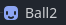 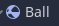 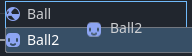 Add a CollisionShape2D child to the  node.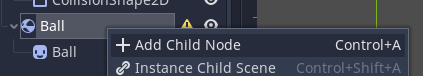 Choose the circle shape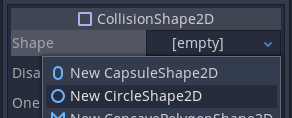 Resize the collision shape to match the ball.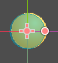 Select the  node: From the Node tab, click Signals.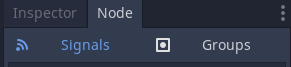 Connect the body_entered signal to the Node2D script.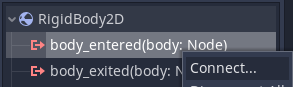 Change the _on_ball_body_entered code to this: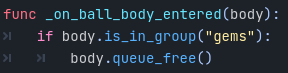 Play the scene to make sure it works (the ball should bounce off gems and destroy them)Create the trumpetClick on 2D at the top of the window to return to the viewport.Drag the trumpet image into the viewport. Place it at the top of the viewport.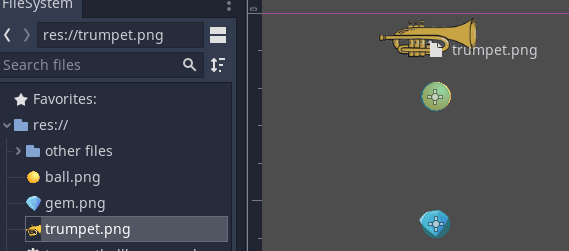 Make the trumpet launch the ballChange to script view and add this code: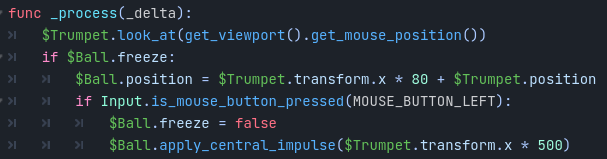 Select the  node.Switch to the Inspector tab.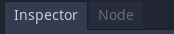 Change Freeze to On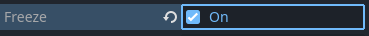 Play the scene to make sure it works (click the left mouse button to launch)Reset the ball when it goes out of viewAdd a VisibleOnScreenNotifier2D child to the  node.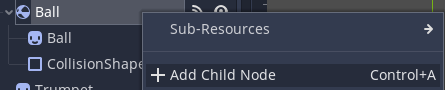 From the Node tab, click Signals.Connect the screen_exited signal to the Node2D script.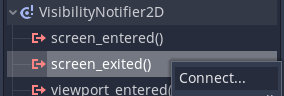 Change the _on_visible_on_screen_notifier_2d_screen_exited code to this: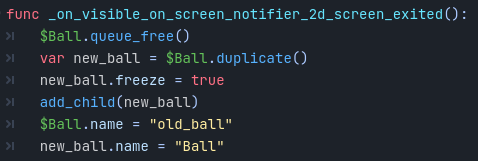 The game is finished!Bonus stepIf you add the wall file to your project, you can put two walls in the game – one on the left and one on the right. Give each one a StaticBody2D to keep your ball from flying off the sides of the screen!